Outil d’évaluation – Frans van der Hoff et le commerce équitable (pp. 10-11 de l’album)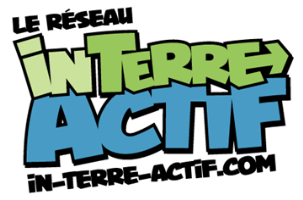 Trouve les réponses aux questions suivantes dans le texte :À l’âge de 31 ans, Frans van der Hoff s’est installé au Chili afin d’y travailler comme prêtre-ouvrier. Quel événement l’a forcé à quitter le pays trois ans plus tard?_____________________________________________________________________________________________Comment s’appelle l’organisme qui a le mandat de s’assurer que tous les produits certifiés équitables respectent les normes et les principes de ce type de commerce?_____________________________________________________________________________________________Quelle est la mission de la coopérative mexicaine UCIRI?_____________________________________________________________________________________________En 2013, de quelle façon Frans van der Hoff occupe-t-il son temps?_____________________________________________________________________________________________Donne, dans tes mots, ta définition du commerce équitable et nomme quelques-unes de ses caractéristiques._____________________________________________________________________________________________Selon l’OIC, combien de kg de café ont été exportés à l’échelle planétaire en 2012?_____________________________________________________________________________________________Complète les phrases :Frans van der Hoff a lancé le logo « Max Havelaar » en collaboration avec…_____________________________________________________________________________________________Autour du globe, environ une personne sur deux doit se contenter de vivre avec un salaire moyen de…_____________________________________________________________________________________________Frans van der Hoff a été habitué de vivre en communauté dès son plus jeune âge ; il a d’ailleurs été élevé au cœur d’une famille comptant…_____________________________________________________________________________________________L’un des principes de base du commerce équitable est de…_____________________________________________________________________________________________Donne ton avis :Serais-tu prêt(e) à débourser davantage pour un produit si tu avais l’assurance que les gens qui l’ont fabriqué ont reçu un bon salaire et que des normes environnementales strictes ont été respectées?______________________________________________________________________________________________________________________________________________________________________________________________________________________________________________________________________________________________________________________________________________________________________________________________________